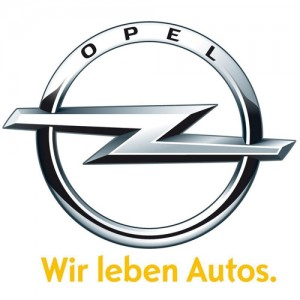 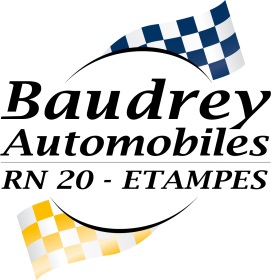 OFFRE DE PARRAINAGE                                  Baudrey automobiles           SAS au capital de 200000€     dir@baudreyautomobiles.fr                                 RN 20                                      Code APE 4520A                                 91150 Etampes	           SIRET 490 412 186 RCS                                   Tél : 01.69.16.17.50              Fax : 01.69.16.17.59